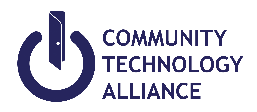 Santa Cruz County HMIS Standard Intake - ADULTThis form is designed to be completed by a service provider while interviewing a client.A separate Standard Intake form should be completed for each member of the household.Answer 3. 917A Living Situation questions if entering Street Outreach, Emergency Shelter, & Safe Haven. Answer 3.917 B questions if entering any other program.I, (Adult client or Head of Household) certify that the information I have provided here is true/correct to the best of my knowledge.Household Information   Is client:    Single Adult        Adult in Household  Household Information   Is client:    Single Adult        Adult in Household  Household Information   Is client:    Single Adult        Adult in Household  Household Information   Is client:    Single Adult        Adult in Household  Household Information   Is client:    Single Adult        Adult in Household  If checked Single AdultGo to Client ProfileGo to Client ProfileGo to Client ProfileGo to Client ProfileIf checked Adult in HouseholdAre you the Head of Household (HoH)?     Yes      NoAre you the Head of Household (HoH)?     Yes      NoAre you the Head of Household (HoH)?     Yes      NoAre you the Head of Household (HoH)?     Yes      NoIf you are in a household, what is your relationship to the HoH?HusbandWife
Daughter
SonFather MotherSisterBrotherRoommateGrandchildHusbandWife
Daughter
SonFather MotherSisterBrotherRoommateGrandchildAuntUncleNieceNephewGrandparentSignificant OtherDomestic PartnerOther
StepdaughterStepsonAuntUncleNieceNephewGrandparentSignificant OtherDomestic PartnerOther
StepdaughterStepsonClient Profile Client Profile Client Profile Client Profile Social Security NumberFirst NameMiddleMiddleLast NameAlias 
(If multiple aliases, separate by commas)Quality of Name Full Name Reported
 Partial, Street Name, or Code
Name Reported Client Doesn’t Know
 Client Refused Client Doesn’t Know
 Client RefusedU.S. Military Veteran
(If Yes, complete Veteran
 Information below Yes
 No Client Doesn’t Know
 Client Refused Client Doesn’t Know
 Client Refused Client Doesn’t Know
 Client Refused
Disabling Condition
 Yes 
 No Client Doesn’t Know
 Client Refused Client Doesn’t Know
 Client Refused Client Doesn’t Know
 Client RefusedPrimary Phone NumberClient Demographics  Client Demographics  Client Demographics  Date of Birth	/	/	Gender Female 
 Male  Trans Female (MTF or Male to Female) Trans Male (FTM or Female to Male)Gender Non-Conforming (i.e. not exclusively male or female) Client Doesn’t Know  Client RefusedEthnicity Non-Hispanic/Non-Latino Hispanic/Latino Client Doesn’t Know  Client RefusedRaceAmerican Indian or Alaska NativeAsian                   Black or African American  Native Hawaiian or
 Other Pacific Islander White Client Doesn’t Know  Client RefusedVeteran InformationU.S. Military Veteran  
If yes, answer questions belowYear Entered in Military
Service (Year) ___________Separated (Year)
___________Theater of Operations:
 World War II Yes 
 No Client Doesn’t Know
 Client RefusedTheater of Operations:
Korean War Yes 
 No Client Doesn’t Know
 Client Refused Theater of Operations:
Vietnam War
 Yes 
 No Client Doesn’t Know
 Client RefusedTheater of Operations:
Persian Gulf War Yes 
 No Client Doesn’t Know
 Client RefusedTheater of Operations:
Afghanistan Yes 
 No Client Doesn’t Know
 Client RefusedTheater of Operations:
Iraq (Iraqi Freedom) Yes 
 No Client Doesn’t Know
 Client RefusedTheater of Operations:
Iraq (New Dawn) Yes 
 No Client Doesn’t Know
 Client RefusedTheater of Operations:
Other Operations Yes 
 No Client Doesn’t Know
 Client Refused
Branch of Military Army
 Air Force
 Navy 
 Marine Coast Guard
 Client Doesn’t Know
 Client Refused
Discharge Status Honorable
 General Under Honorable Conditions
 Under Other Than Honorable Conditions (OTH)
 Bad Conduct DishonorableUncharacterizedClient doesn’t know
Client RefusedComplete Housing Move-In Date When Client Moves Into a Permanent Housing UnitReported The Housing Move-in Date is the date the client moves into a permanent housing unit while he or she is enrolled in a PH project.Complete Housing Move-In Date When Client Moves Into a Permanent Housing UnitReported The Housing Move-in Date is the date the client moves into a permanent housing unit while he or she is enrolled in a PH project.Housing Move-In Date	/	/	Date of Engagement (Street Outreach or Night-by-Night Emergency Shelter) 
Record the date the client became ‘engaged’ in project services after one or more contacts with outreach or night-by-night shelter.Date of Engagement (Street Outreach or Night-by-Night Emergency Shelter) 
Record the date the client became ‘engaged’ in project services after one or more contacts with outreach or night-by-night shelter.Date of Engagement	/	/	
Living Situation
Living Situation
Living Situation
Living Situation
Living SituationPrior Street Address Prior CityPrior StatePrior Zip CodePrior Address Data QualityFull Address Reported
Incomplete or Estimated Address ReportedFull Address Reported
Incomplete or Estimated Address Reported Client Doesn’t Know
 Client Refused Client Doesn’t Know
 Client Refused3. 917A Living Situation 3. 917A Living Situation 3. 917A Living Situation 3. 917A Living Situation Type of ResidenceHomeless SituationPlace not meant for habitation (e.g., a vehicle, an abandoned building, bus/train/subway station/airport/or anywhere outside) 
Emergency Shelter, including hotel or motel paid for with emergency shelter voucherSafe HavenInterim HousingInstitutional SituationFoster care home or foster care group home Hospital or other residential non-psychiatric medical facility Jail, prison or juvenile detention facility Long-term care facility or nursing homePsychiatric hospital or other psychiatric facility Substance abuse treatment facility or detox center Transitional & Permanent Housing SituationHotel or motel paid for without emergency shelter voucher Owned by client, no ongoing housing subsidy Owned by client, with ongoing housing subsidy Permanent housing (other than RRH) for formerly homeless personsRental by client, no ongoing subsidy Rental by client, with VASH subsidy Rental by client, with GPD TIP subsidy Rental by client, with other housing subsidy (including RRH)Residential project or halfway house with no homeless criteriaStaying or living in a family member’s room, apartment or houseStaying or living in a friend’s room, apartment or house Transitional housing with homeless persons (including homeless youth)  Client doesn’t know   Client refused Homeless SituationPlace not meant for habitation (e.g., a vehicle, an abandoned building, bus/train/subway station/airport/or anywhere outside) 
Emergency Shelter, including hotel or motel paid for with emergency shelter voucherSafe HavenInterim HousingInstitutional SituationFoster care home or foster care group home Hospital or other residential non-psychiatric medical facility Jail, prison or juvenile detention facility Long-term care facility or nursing homePsychiatric hospital or other psychiatric facility Substance abuse treatment facility or detox center Transitional & Permanent Housing SituationHotel or motel paid for without emergency shelter voucher Owned by client, no ongoing housing subsidy Owned by client, with ongoing housing subsidy Permanent housing (other than RRH) for formerly homeless personsRental by client, no ongoing subsidy Rental by client, with VASH subsidy Rental by client, with GPD TIP subsidy Rental by client, with other housing subsidy (including RRH)Residential project or halfway house with no homeless criteriaStaying or living in a family member’s room, apartment or houseStaying or living in a friend’s room, apartment or house Transitional housing with homeless persons (including homeless youth)  Client doesn’t know   Client refused Homeless SituationPlace not meant for habitation (e.g., a vehicle, an abandoned building, bus/train/subway station/airport/or anywhere outside) 
Emergency Shelter, including hotel or motel paid for with emergency shelter voucherSafe HavenInterim HousingInstitutional SituationFoster care home or foster care group home Hospital or other residential non-psychiatric medical facility Jail, prison or juvenile detention facility Long-term care facility or nursing homePsychiatric hospital or other psychiatric facility Substance abuse treatment facility or detox center Transitional & Permanent Housing SituationHotel or motel paid for without emergency shelter voucher Owned by client, no ongoing housing subsidy Owned by client, with ongoing housing subsidy Permanent housing (other than RRH) for formerly homeless personsRental by client, no ongoing subsidy Rental by client, with VASH subsidy Rental by client, with GPD TIP subsidy Rental by client, with other housing subsidy (including RRH)Residential project or halfway house with no homeless criteriaStaying or living in a family member’s room, apartment or houseStaying or living in a friend’s room, apartment or house Transitional housing with homeless persons (including homeless youth)  Client doesn’t know   Client refused Length of stay in previous place One night or lessTwo to six nights One week or more, but less than one monthOne month or more, but less than 90 days90 days or more, but less than one yearOne year or longer Client doesn’t knowClient refused90 days or more, but less than one yearOne year or longer Client doesn’t knowClient refusedApproximate date homelessness started:______/_______/______________/_______/______________/_______/________Regardless of where they stayed last night: Number of times the client has been on the streets, in ES, or SH in the past three years including todayOne TimeTwo TimesThree TimesOne TimeTwo TimesThree TimesFour or more timesClient doesn’t knowClient refusedTotal number of months homeless on the street, in ES, or SH in the past three years One month (this time is the first month)2     34     5
6     7
8     9
10   1112   More than 12 monthsClient doesn’t know    Client refused
8     9
10   1112   More than 12 monthsClient doesn’t know    Client refused3. 917B Living Situation 3. 917B Living Situation 3. 917B Living Situation Type of ResidenceHomeless SituationIf client is in homeless situation, complete 3.917A Living Situation (previous page)Institutional SituationFoster care home or foster care group home Hospital or other residential non-psychiatric medical facility Jail, prison or juvenile detention facility Long-term care facility or nursing homePsychiatric hospital or other psychiatric facility Substance abuse treatment facility or detox center Transitional & Permanent Housing SituationHotel or motel paid for without emergency shelter voucher Owned by client, no ongoing housing subsidy Owned by client, with ongoing housing subsidy Permanent housing (other than RRH) for formerly homeless persons Rental by client, no ongoing subsidy Rental by client, with VASH subsidy Rental by client, with GPD TIP subsidy Rental by client, with other housing subsidy (including RRH)Residential project or halfway house with no homeless criteriaStaying or living in a family member’s room, apartment or houseStaying or living in a friend’s room, apartment or house Transitional housing with homeless persons (including homeless youth)  Client doesn’t know    Client refusedHomeless SituationIf client is in homeless situation, complete 3.917A Living Situation (previous page)Institutional SituationFoster care home or foster care group home Hospital or other residential non-psychiatric medical facility Jail, prison or juvenile detention facility Long-term care facility or nursing homePsychiatric hospital or other psychiatric facility Substance abuse treatment facility or detox center Transitional & Permanent Housing SituationHotel or motel paid for without emergency shelter voucher Owned by client, no ongoing housing subsidy Owned by client, with ongoing housing subsidy Permanent housing (other than RRH) for formerly homeless persons Rental by client, no ongoing subsidy Rental by client, with VASH subsidy Rental by client, with GPD TIP subsidy Rental by client, with other housing subsidy (including RRH)Residential project or halfway house with no homeless criteriaStaying or living in a family member’s room, apartment or houseStaying or living in a friend’s room, apartment or house Transitional housing with homeless persons (including homeless youth)  Client doesn’t know    Client refusedLength of Stay in Prior Living Situation: One night or lessTwo to six nightsOne week or more, but less than one monthOne month or more, but less than 90 days
90 days or more, but less than one yearOne year or longerClient doesn’t knowClient refusedIf Institutional Situation, did you stay less than 90 days?If answer is Yes, then answer:Yes	No
On the night before - stayed on the streets, ES or Safe HavenYes	No
On the night before - stayed on the streets, ES or Safe HavenIf Transitional/Permanent, did you stay less than 7 days? If answer is Yes, then answer:Yes	No
On the night before - stayed on the streets, ES or Safe HavenYes	No
On the night before - stayed on the streets, ES or Safe HavenOn the night before did stay on the streets, ES or SH?Yes	NoYes	NoIf Yes, then answer next 3 questionsApproximate date homelessness started:______/_______/_________________/_______/___________Regardless of where they stayed last night: Number of times the client has been on the streets, in ES, or SH in the past three years including todayOne TimeTwo TimesThree TimesFour or more timesClient doesn’t knowClient refusedTotal number of months homeless on the street, in ES, or SH in the past three years One month (this time is the first month)2     34     5
6     78     9
10   1112   More than 12 monthsClient doesn’t know    Client refusedDisabling Conditions and BarriersDisabling Conditions and BarriersDisabling Conditions and BarriersDoes the client have a disabling condition? Yes
 No Client Doesn’t Know 
 Client RefusedIf Yes, please complete the following for each disability typeIf Yes, please complete the following for each disability typeIf Yes, please complete the following for each disability typeAlcohol Abuse 
 Yes	 No
 Client Doesn’t Know
 Client RefusedCondition Long Term?

If Yes, If the problem is expected to be of long-continued and indefinite duration and substantially impedes a client’s ability to live independently. 

 Yes	 No
 Client Doesn’t Know
 Client RefusedDrug Abuse 
 Yes	 No
 Client Doesn’t Know
 Client RefusedCondition Long Term?

If Yes, If the problem is expected to be of long-continued and indefinite duration and substantially impedes a client’s ability to live independently.

 Yes	 No
 Client Doesn’t Know
 Client RefusedBoth Alcohol & Drug Abuse
 Yes	 No
 Client Doesn’t Know
 Client RefusedCondition Long Term?

If Yes, If the problem is expected to be of long-continued and indefinite duration and substantially impedes a client’s ability to live independently.

 Yes	 No
 Client Doesn’t Know
 Client RefusedChronic Health Condition
 Yes	 No
 Client Doesn’t Know
 Client RefusedCondition Long Term?

If Yes, If the problem is expected to be of long-continued and indefinite duration and substantially impedes a client’s ability to live independently.

 Yes	 No
 Client Doesn’t Know
 Client RefusedDevelopmental Disability
 Yes	 No
 Client Doesn’t Know
 Client RefusedSubstantially Impairs Independence?

If Yes, Expected to substantially impair ability to live independently.
 Yes	 No
 Client Doesn’t Know
 Client RefusedDisabling Conditions and BarriersDisabling Conditions and BarriersDisabling Conditions and BarriersPhysical Disability
 Yes	 No
 Client Doesn’t Know
 Client RefusedCondition Long Term?

If Yes, If the problem is expected to be of long-continued and indefinite duration and substantially impedes a client’s ability to live independently.

 Yes	 No
 Client Doesn’t Know
 Client RefusedHIV - AIDS 
 Yes	 No
 Client Doesn’t Know
 Client Refused
If Yes, Expected to substantially impair ability to live independently.
 Yes	 No
 Client Doesn’t Know
 Client RefusedMental Health Problem
 Yes	 No
 Client Doesn’t Know
 Client RefusedCondition Long Term?

If Yes, If the problem is expected to be of long-continued and indefinite duration and substantially impedes a client’s ability to live independently. Yes	 No
 Client Doesn’t Know
 Client RefusedDomestic Violence Victim/Survivor
 Yes	 No
 Client Doesn’t Know
 Client RefusedLast Occurrence

How long ago did the person have the most recent experience? Within the past three months	
 Three to six months ago (excluding six months exactly)
 Six months to one year ago (excluding one year exactly)
 One year ago or more
 Client Doesn’t Know
 Client RefusedAre You Currently Fleeing?
Are you currently fleeing domestic violence? Yes	 No
 Client Doesn’t Know
 Client RefusedMonthly Income – Cash BenefitsMonthly Income – Cash BenefitsIncome from any source?Yes	No      Client doesn’t know   Client refused Earned Income $		 Unemployment Insurance 
$		 Worker’s Compensation 
$		 Private Disability Insurance 
$		 VA Service-Connected Disability Pension
$		 Social Security Disability Insurance
SSDI $		 Supplemental Security Income SSI $		 Retirement income from Social Security $		 VA Non-service connect disability pension $		 Pension or Retirement Income from a Former Job $		 Temporary Assistance for Needy Families TANF $		 General Assistance (GA) $		 Alimony and Other Spousal Support $		 Child Support $		 Other Cash Income $		If Other Specify: _______________________________  Total Cash Income for IndividualTOTAL: $________________Non-Cash BenefitsNon-Cash BenefitsReceiving Non-Cash Benefits?Yes	No      Client doesn’t know   Client refused Supplemental Nutrition Assistance Program (SNAP) Special Supplemental Nutrition Program for Women, Infants, and Children (WIC) TANF Childcare Services  TANF Transportation Services Other TANF-Funded Services Other Non-Cash BenefitIf Other Specify: _______________________________  Health InsuranceHealth InsuranceCovered by health insurance?Yes	No      Client doesn’t know   Client refused Medicaid Medicare State Children’s Health Insurance Program Veteran’s Administration (VA) Medical Services Employer-Provided Health Insurance Health Insurance Obtained Through COBRA
 Private Pay Health Insurance
 State Health Insurance for Adults Indian Health Services Program Other Health InsuranceIf Other Specify: _______________________________  Employment StatusEmployment StatusEmployment StatusEmployed Yes No Client Doesn’t Know  Client RefusedIf Yes, Type of Employment Full-time Part-time Seasonal/Sporadic (including day labor) Full-time Part-time Seasonal/Sporadic (including day labor)If No, Why Not Employed Looking for work Unable to work Not looking for workLast Grade CompletedLast Grade CompletedLast Grade CompletedLast Grade Completed Less than Grade 5
Grades 5-6
Grades 7-8
Grades 9-11
Grade 12/ High school diploma
School program does not have grade levelsGED
Some college
Associate’s degree
Bachelor’s degree
Graduate degree
Vocational certification
 Client Doesn’t Know  Client RefusedPrint Name of ClientSignature of ClientDatePrint Name of Intake WorkerSignature of Intake WorkerDate